面试人员名单成绩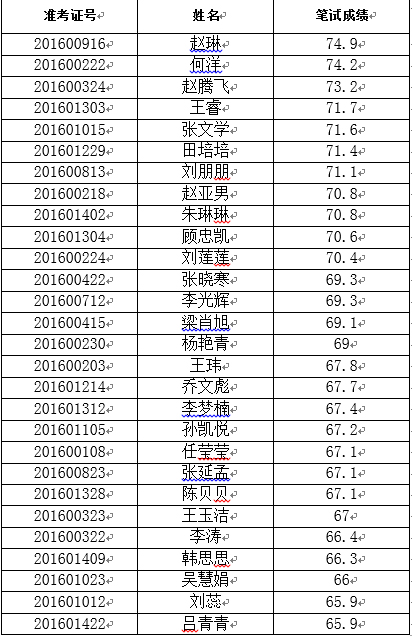 